Сроки проведения: 19-21 апреля 2022 года Место проведения: Свердловская область, город Нижний Тагил, ул. Восточное шоссе, 26а                Название организации – ГАПОУ СО «Нижнетагильский техникум металлообрабатывающих производств и сервиса»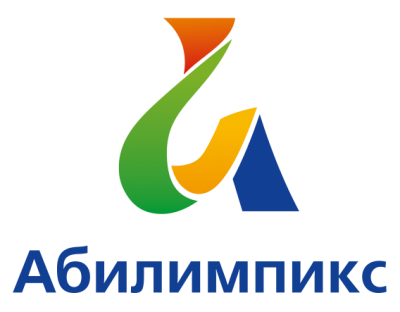 ПРОГРАММА ПРОВЕДЕНИЯ ЧЕМПИОНАТА СВЕРДЛОВСКОЙ ОБЛАСТИ «АБИЛИМПИКС» -  2022ПО КОМПЕТЕНЦИИ «Электромонтаж»студенты 19 апреля 2022 года «Электромонтаж» 19 апреля 2022 года «Электромонтаж» 19 апреля 2022 года «Электромонтаж» 19 апреля 2022 года «Электромонтаж»ВремяВремяМероприятиеМесто проведения1 ДЕНЬ 19 апреля 2022 года«Электромонтаж»1 ДЕНЬ 19 апреля 2022 года«Электромонтаж»1 ДЕНЬ 19 апреля 2022 года«Электромонтаж»1 ДЕНЬ 19 апреля 2022 года«Электромонтаж»ВремяВремяМероприятиеМесто проведения8.30-9.008.30-9.00Завтрак. ГАПОУ СО «НТТМПС»ул. Восточное шоссе, 26     Столовая 10.00-11.0010.00-11.00ОткрытиеАудитория 27 ул. Восточное шоссе, 26     11.00-11.3011.00-11.30Размещение участников по рабочим местам, инструктаж по технике безопасности.УПМ техникума12.00 .- 19.0012.00 .- 19.00Выполнение конкурсного задания (по индивидуальному графику)    УПМ техникума13.30-14.0013.30-14.00ОбедСтоловая 15.00-17.0015.00-17.00Мероприятия деловой части Музей Бронетехники,МАСТЕР КЛАСС «Мир станков», для школьников,МАСТЕР КЛАСС «3Д станки» для школьников и гостей.Кабинет №1518.30-19.0018.30-19.00УжинСтоловая 19.30-20.0019.30-20.00Рабочее заседание экспертов по компетенциям, итоги дня соревнований.УПМ   техникума20.0020.00Отъезд участников, гостей, организаторовОбщежитие техникума ул. Юности, 93 день – 21 апреля 2022 года«Электромонтаж»3 день – 21 апреля 2022 года«Электромонтаж»3 день – 21 апреля 2022 года«Электромонтаж»3 день – 21 апреля 2022 года«Электромонтаж»ВремяМероприятиеМероприятиеМесто проведения10.00-10.30Завтрак. Завтрак. ГАПОУ СО «НТТМПС»ул. Восточное шоссе, 26     Столовая 9.00-12.00Подведение итогов экспертамиПодведение итогов экспертамиУПМ   техникума12.00-13.00Закрытие чемпионата на площадкеНаграждение призеров и участниковЗакрытие чемпионата на площадкеНаграждение призеров и участниковГАПОУ СО «НТТМПС»ул. Восточное шоссе, 26, а     УПМ техникумаАудитория 2716.00 Онлайн трансляция торжественной церемонии закрытия Чемпионата Свердловской области «Абилимпикс»Онлайн трансляция торжественной церемонии закрытия Чемпионата Свердловской области «Абилимпикс»Студия ГАНОУ СО «Дворец молодежи»17.00Отъезд участников, гостей, организаторовОтъезд участников, гостей, организаторовОбщежитие техникума ул. Юности, 9